Savivaldybės meras				            Vaidas Bendaravičius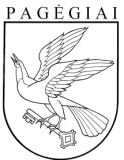 PAGĖGIŲ SAVIVALDYBĖS TARYBAVadovaudamasi Lietuvos Respublikos vietos savivaldos įstatymo 12 straipsnio 1 dalimi, 16 straipsnio 4 dalimi, Lietuvos Respublikos administracinių bylų teisenos įstatymo 47 straipsnio 1, 3 dalimis, 4 dalies 3 ir 5 punktais, Lietuvos Respublikos civilinio proceso kodekso 57 straipsnio 1 dalimi, 58 straipsniu bei atsižvelgdama į Lietuvos vyriausiojo administracinio teismo 2022 m. liepos 21 d. raštą Nr. eAS-532-520/2022 „Dėl atskirojo skundo trūkumų“, Pagėgių savivaldybės taryba n u s p r e n d ž i a :1.  Įgalioti Edgarą Kuturį, Pagėgių savivaldybės tarybos narį atstovauti Pagėgių savivaldybės tarybai Lietuvos vyriausiojo administracinio teismo Administracinėje byloje Nr. eAS-532-520/2022. 2.   Pavesti Pagėgių savivaldybės administracijos direktorei iki 2022 m. rugpjūčio 1 d. pateikti šį sprendimą Lietuvos vyriausiajam administraciniam teismui per elektroninį paslaugų portalą „e.teismas.lt“. 3. Sprendimą paskelbti Pagėgių savivaldybės interneto svetainėje www.pagegiai.lt.  Šis sprendimas gali būti skundžiamas Lietuvos Respublikos administracinių ginčų komisijos Klaipėdos apygardos skyriui (H. Manto g. 37, 92236 Klaipėda) Lietuvos Respublikos ikiteisminio administracinių ginčų nagrinėjimo tvarkos įstatymo nustatyta tvarka arba Regionų apygardos administracinio teismo Klaipėdos rūmams (Galinio Pylimo g. 9, 91230 Klaipėda) Lietuvos Respublikos administracinių bylų teisenos įstatymo nustatyta tvarka per 1 (vieną) mėnesį nuo sprendimo paskelbimo ar įteikimo suinteresuotam asmeniui dienos